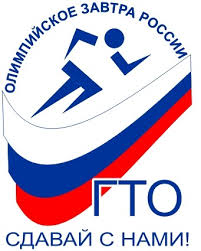 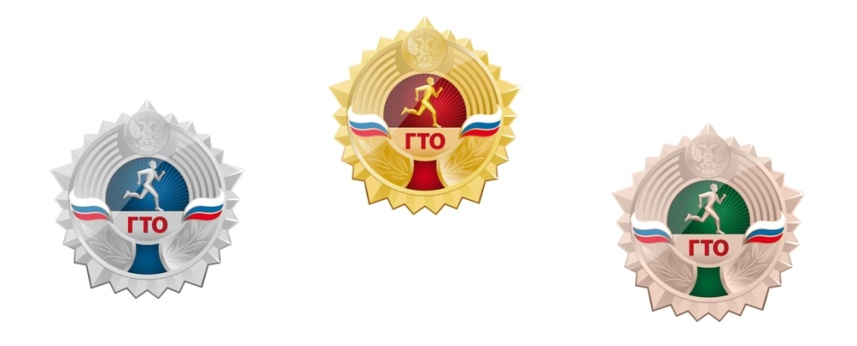 ДИПЛОМНаграждаетсякоманда  _____________________занявшая I местов спортивных соревнованиях,посвящённых Всероссийской акциикомплекса «Мы готовы к ГТО»среди учащихся 2-х классовг. Калининграда        Директор                                                                               Т. П. Мишуровская      МАОУ гимназии № 40      им. Ю. А. Гагаринаг. Калининград 2016 г.